AfiliadosAfiliadosAfiliadosAfiliados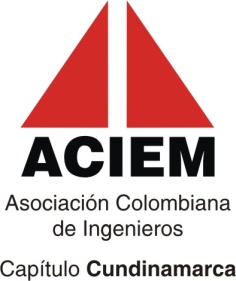 SOLICITUDSOLICITUDSOLICITUDSOLICITUDSOLICITUDSOLICITUDSOLICITUDSOLICITUDSOLICITUDSOLICITUDDe AdmisiónDe AdmisiónDe AdmisiónDe AdmisiónDe AdmisiónDe AdmisiónDe AdmisiónDe AdmisiónDe AdmisiónCiudadCiudadCiudadCiudadCiudadCiudadFecha: Mes-Día-AñoFecha: Mes-Día-AñoFecha: Mes-Día-AñoFecha: Mes-Día-AñoFecha: Mes-Día-AñoFecha: Mes-Día-AñoFecha: Mes-Día-AñoProfesionalProfesionalProfesionalProfesionalCódigo (Uso exclusivo ACIEM)Código (Uso exclusivo ACIEM)Código (Uso exclusivo ACIEM)Código (Uso exclusivo ACIEM)Código (Uso exclusivo ACIEM)Código (Uso exclusivo ACIEM)Código (Uso exclusivo ACIEM)Código (Uso exclusivo ACIEM)Código (Uso exclusivo ACIEM)Código (Uso exclusivo ACIEM)Código (Uso exclusivo ACIEM)Código (Uso exclusivo ACIEM)Código (Uso exclusivo ACIEM)Código (Uso exclusivo ACIEM)Código (Uso exclusivo ACIEM)Código (Uso exclusivo ACIEM)BOGOTABOGOTABOGOTABOGOTABOGOTABOGOTAEstudianteEstudianteEstudianteEstudianteInformación PersonalInformación PersonalInformación PersonalInformación PersonalInformación PersonalInformación PersonalInformación PersonalInformación PersonalInformación PersonalInformación PersonalInformación PersonalInformación PersonalInformación PersonalInformación PersonalInformación PersonalInformación PersonalInformación PersonalInformación PersonalInformación PersonalInformación PersonalInformación PersonalInformación PersonalInformación PersonalInformación PersonalInformación PersonalInformación PersonalInformación PersonalInformación PersonalInformación PersonalInformación PersonalInformación PersonalInformación PersonalInformación PersonalInformación PersonalPrimer ApellidoPrimer ApellidoPrimer ApellidoPrimer ApellidoPrimer ApellidoPrimer ApellidoSegundo ApellidoSegundo ApellidoSegundo ApellidoSegundo ApellidoSegundo ApellidoSegundo ApellidoSegundo ApellidoNombreNombreNombreNombreNombreNombreNombreNombreNombreNombreNombreNombreNombreNombreNombreNombreNombreNombreNombreNombreNombreDocumento de Identidad:Documento de Identidad:Documento de Identidad:Documento de Identidad:Documento de Identidad:Documento de Identidad:NúmeroNúmeroNúmeroNúmeroNúmeroNúmeroExpedida enExpedida enExpedida enExpedida enExpedida enLugar de NacimientoLugar de NacimientoLugar de NacimientoLugar de NacimientoLugar de NacimientoLugar de NacimientoLugar de NacimientoLugar de NacimientoLugar de NacimientoFecha nacimiento Fecha nacimiento Fecha nacimiento Fecha nacimiento Fecha nacimiento Fecha nacimiento Fecha nacimiento Fecha nacimiento C.C.C.C.       C.E.Estado CivilEstado CivilEstado CivilEstado CivilEstado CivilEstado CivilEstado CivilEstado CivilEstado CivilDirección CorrespondenciaDirección CorrespondenciaDirección CorrespondenciaDirección CorrespondenciaDirección CorrespondenciaDirección CorrespondenciaDirección CorrespondenciaDirección CorrespondenciaDirección CorrespondenciaDirección CorrespondenciaDirección CorrespondenciaDirección CorrespondenciaDirección CorrespondenciaDirección CorrespondenciaDirección CorrespondenciaDirección CorrespondenciaDirección CorrespondenciaDirección CorrespondenciaDirección CorrespondenciaDirección CorrespondenciaDirección CorrespondenciaDirección CorrespondenciaDirección CorrespondenciaEstratoEstratoCasadoCasadoSolteroSolteroTeléfono ResidenciaTeléfono ResidenciaTeléfono ResidenciaTeléfono ResidenciaTeléfono ResidenciaTeléfono ResidenciaCelularCelularCelularCelularCelularCelularCelularCelularCiudad de Residencia                                                 Ciudad de Residencia                                                 Ciudad de Residencia                                                 Ciudad de Residencia                                                 Ciudad de Residencia                                                 Ciudad de Residencia                                                 Ciudad de Residencia                                                 Ciudad de Residencia                                                 Ciudad de Residencia                                                 Dirección envío correspondenciaDirección envío correspondenciaDirección envío correspondenciaDirección envío correspondenciaDirección envío correspondenciaDirección envío correspondenciaDirección envío correspondenciaDirección envío correspondenciaDirección envío correspondenciaDirección envío correspondenciaDirección envío correspondenciaResidencia (  ) Residencia (  ) Residencia (  ) Residencia (  ) Residencia (  ) Residencia (  ) Residencia (  ) Oficina (  )Oficina (  )Oficina (  )Oficina (  )Correo Electrónico 1Correo Electrónico 1Correo Electrónico 1Correo Electrónico 1Correo Electrónico 1Correo Electrónico 1Correo Electrónico 1Correo Electrónico 1Correo Electrónico 1Correo Electrónico 1Correo Electrónico 1Correo Electrónico 1Correo Electrónico 1Correo Electrónico 1Correo Electrónico 2Correo Electrónico 2Correo Electrónico 2Correo Electrónico 2Correo Electrónico 2Correo Electrónico 2Correo Electrónico 2Correo Electrónico 2Correo Electrónico 2Correo Electrónico 2Correo Electrónico 2Correo Electrónico 2Correo Electrónico 2Correo Electrónico 2Correo Electrónico 2Correo Electrónico 2Correo Electrónico 2Correo Electrónico 2Correo Electrónico 2Correo Electrónico 2Información FamiliarInformación FamiliarInformación FamiliarInformación FamiliarInformación FamiliarInformación FamiliarInformación FamiliarInformación FamiliarInformación FamiliarInformación FamiliarInformación FamiliarInformación FamiliarInformación FamiliarInformación FamiliarInformación FamiliarInformación FamiliarInformación FamiliarInformación FamiliarInformación FamiliarInformación FamiliarInformación FamiliarInformación FamiliarInformación FamiliarInformación FamiliarInformación FamiliarInformación FamiliarInformación FamiliarInformación FamiliarInformación FamiliarInformación FamiliarInformación FamiliarInformación FamiliarInformación FamiliarInformación FamiliarNombres y apellidos cónyugeNombres y apellidos cónyugeNombres y apellidos cónyugeNombres y apellidos cónyugeNombres y apellidos cónyugeNombres y apellidos cónyugeNombres y apellidos cónyugeNombres y apellidos cónyugeNombres y apellidos cónyugeNombres y apellidos cónyugeFecha de nacimientoFecha de nacimientoFecha de nacimientoFecha de nacimientoFecha de nacimientoOcupaciónOcupaciónOcupaciónOcupaciónOcupaciónOcupaciónOcupaciónOcupaciónOcupaciónOcupaciónOcupaciónOcupaciónOcupaciónOcupaciónOcupaciónOcupaciónNo. HijosNo. HijosNo. HijosInformación AcadémicaInformación AcadémicaInformación AcadémicaInformación AcadémicaInformación AcadémicaInformación AcadémicaInformación AcadémicaInformación AcadémicaInformación AcadémicaInformación AcadémicaInformación AcadémicaInformación AcadémicaInformación AcadémicaInformación AcadémicaInformación AcadémicaInformación AcadémicaInformación AcadémicaInformación AcadémicaInformación AcadémicaInformación AcadémicaInformación AcadémicaInformación AcadémicaInformación AcadémicaInformación AcadémicaInformación AcadémicaInformación AcadémicaInformación AcadémicaInformación AcadémicaInformación AcadémicaInformación AcadémicaInformación AcadémicaInformación AcadémicaInformación AcadémicaInformación AcadémicaTítulo / FacultadTítulo / FacultadTítulo / FacultadTítulo / FacultadTítulo / FacultadTítulo / FacultadTítulo / FacultadUniversidadUniversidadUniversidadUniversidadUniversidadUniversidadUniversidadUniversidadCiudad / PaísCiudad / PaísCiudad / PaísCiudad / PaísCiudad / PaísCiudad / PaísCiudad / PaísCiudad / PaísFecha de GradoFecha de GradoFecha de GradoFecha de GradoFecha de GradoFecha de GradoFecha de GradoFecha de GradoSem. Act.Sem. Act.Sem. Act.No. Matrícula ProfesionalNo. Matrícula ProfesionalNo. Matrícula ProfesionalNo. Matrícula ProfesionalNo. Matrícula ProfesionalNo. Matrícula ProfesionalNo. Matrícula ProfesionalNo. Matrícula ProfesionalNo. Matrícula ProfesionalNo. Matrícula ProfesionalNo. Matrícula ProfesionalSeccionalSeccionalSeccionalSeccionalSeccionalSeccionalSeccionalSeccionalSeccionalSeccionalSeccionalSeccionalSeccionalSeccionalSeccionalSeccionalFecha de ExpediFecha de ExpediFecha de ExpediFecha de ExpediFecha de ExpediFecha de ExpediFecha de ExpediOtros estudios realizados o en curso:Otros estudios realizados o en curso:Otros estudios realizados o en curso:Otros estudios realizados o en curso:Otros estudios realizados o en curso:Otros estudios realizados o en curso:Otros estudios realizados o en curso:Otros estudios realizados o en curso:Otros estudios realizados o en curso:Otros estudios realizados o en curso:Otros estudios realizados o en curso:Otros estudios realizados o en curso:Otros estudios realizados o en curso:Otros estudios realizados o en curso:Otros estudios realizados o en curso:Otros estudios realizados o en curso:Otros estudios realizados o en curso:Otros estudios realizados o en curso:Otros estudios realizados o en curso:Otros estudios realizados o en curso:Otros estudios realizados o en curso:Otros estudios realizados o en curso:Otros estudios realizados o en curso:Otros estudios realizados o en curso:Otros estudios realizados o en curso:Otros estudios realizados o en curso:Otros estudios realizados o en curso:Otros estudios realizados o en curso:Otros estudios realizados o en curso:Otros estudios realizados o en curso:Otros estudios realizados o en curso:Otros estudios realizados o en curso:Otros estudios realizados o en curso:Otros estudios realizados o en curso:Información Laboral - EmpresarialInformación Laboral - EmpresarialInformación Laboral - EmpresarialInformación Laboral - EmpresarialInformación Laboral - EmpresarialInformación Laboral - EmpresarialInformación Laboral - EmpresarialInformación Laboral - EmpresarialInformación Laboral - EmpresarialInformación Laboral - EmpresarialInformación Laboral - EmpresarialInformación Laboral - EmpresarialInformación Laboral - EmpresarialInformación Laboral - EmpresarialInformación Laboral - EmpresarialInformación Laboral - EmpresarialInformación Laboral - EmpresarialInformación Laboral - EmpresarialInformación Laboral - EmpresarialInformación Laboral - EmpresarialInformación Laboral - EmpresarialInformación Laboral - EmpresarialInformación Laboral - EmpresarialInformación Laboral - EmpresarialInformación Laboral - EmpresarialInformación Laboral - EmpresarialInformación Laboral - EmpresarialInformación Laboral - EmpresarialInformación Laboral - EmpresarialInformación Laboral - EmpresarialInformación Laboral - EmpresarialInformación Laboral - EmpresarialInformación Laboral - EmpresarialInformación Laboral - EmpresarialIndependienteIndependienteIndependienteIndependienteÁrea de Desempeño Profesional:Área de Desempeño Profesional:Área de Desempeño Profesional:Área de Desempeño Profesional:EnergíaEnergíaEnergíaEnergíaEducaciónEducaciónEducaciónEducaciónEducaciónEmpleadoEmpleadoEmpleadoEmpleadoÁrea de Desempeño Profesional:Área de Desempeño Profesional:Área de Desempeño Profesional:Área de Desempeño Profesional:MantenimientoMantenimientoMantenimientoMantenimientoOtraOtraOtraOtraOtraÁrea de Desempeño Profesional:Área de Desempeño Profesional:Área de Desempeño Profesional:Área de Desempeño Profesional:TelecomunicacionesTelecomunicacionesTelecomunicacionesTelecomunicacionesCual?Cual?Cual?Nombre de la EmpresaNombre de la EmpresaNombre de la EmpresaNombre de la EmpresaNombre de la EmpresaNombre de la EmpresaNombre de la EmpresaNombre de la EmpresaNombre de la EmpresaDirecciónDirecciónDirecciónDirecciónDirecciónDirecciónDirecciónDirecciónDirecciónTeléfonoTeléfonoTeléfonoTeléfonoTeléfonoTeléfonoTeléfonoTeléfonoTeléfonoFaxFaxFaxFaxFaxFaxFaxCiudadCiudadCiudadCiudadCiudadCiudadCiudadCiudadCiudadCiudadCiudadCiudadCiudadCiudadCargoCargoCargoCargoCargoCargoCargoCargoCargoCargoCargoCargoCargoCargoCargoCargoCargoCargoCargoCargoActividades que le gustaría practicarActividades que le gustaría practicarActividades que le gustaría practicarActividades que le gustaría practicarActividades que le gustaría practicarDeportes que prácticaDeportes que prácticaDeportes que prácticaDeportes que prácticaDeportes que prácticaDeportes que prácticaDeportes que prácticaDeportes que prácticaDeportes que prácticaDeportes que prácticaDeportes que prácticaAficionesAficionesAficionesAficionesAficionesAficionesAficionesAficionesAficionesAficionesAficionesAficionesAficionesAficionesAficionesAficionesAficionesAficionesDeportivasDeportivasDeportivasFutbolFutbolFutbolFutbolVoleibolVoleibolVoleibolCaminatasCaminatasCaminatasCaminatasCaminatasTecnologíaTecnologíaTecnologíaTecnologíaTecnologíaTecnologíaTecnologíaLúdicasLúdicasLúdicasTenisTenisTenisTenisOtroOtroOtroTeatroTeatroTeatroTeatroTeatroMúsicaMúsicaMúsicaMúsicaMúsicaMúsicaMúsicaRecreativasRecreativasRecreativasGolfGolfGolfGolfCuál?CineCineCineCineCineOtroOtroOtroOtroOtroOtroOtroCulturalesCulturalesCulturalesBaloncestoBaloncestoBaloncestoBaloncestoGastronomíaGastronomíaGastronomíaGastronomíaGastronomíaCuál?Cuál?Cuál?AcadémicasAcadémicasAcadémicasAstronomíaAstronomíaAstronomíaAstronomíaAstronomíaAutorizo ACIEM Cundinamarca para utilizar mis datos personales de conformidad con lo expresado en la ley 1581 de 2012 sobre datos personales y al decreto 1377de 2013.                Si (  )         No (  )   Autorizo ACIEM Cundinamarca para utilizar mis datos personales de conformidad con lo expresado en la ley 1581 de 2012 sobre datos personales y al decreto 1377de 2013.                Si (  )         No (  )   Autorizo ACIEM Cundinamarca para utilizar mis datos personales de conformidad con lo expresado en la ley 1581 de 2012 sobre datos personales y al decreto 1377de 2013.                Si (  )         No (  )   Autorizo ACIEM Cundinamarca para utilizar mis datos personales de conformidad con lo expresado en la ley 1581 de 2012 sobre datos personales y al decreto 1377de 2013.                Si (  )         No (  )   Autorizo ACIEM Cundinamarca para utilizar mis datos personales de conformidad con lo expresado en la ley 1581 de 2012 sobre datos personales y al decreto 1377de 2013.                Si (  )         No (  )   Autorizo ACIEM Cundinamarca para utilizar mis datos personales de conformidad con lo expresado en la ley 1581 de 2012 sobre datos personales y al decreto 1377de 2013.                Si (  )         No (  )   Autorizo ACIEM Cundinamarca para utilizar mis datos personales de conformidad con lo expresado en la ley 1581 de 2012 sobre datos personales y al decreto 1377de 2013.                Si (  )         No (  )   Autorizo ACIEM Cundinamarca para utilizar mis datos personales de conformidad con lo expresado en la ley 1581 de 2012 sobre datos personales y al decreto 1377de 2013.                Si (  )         No (  )   Autorizo ACIEM Cundinamarca para utilizar mis datos personales de conformidad con lo expresado en la ley 1581 de 2012 sobre datos personales y al decreto 1377de 2013.                Si (  )         No (  )   Autorizo ACIEM Cundinamarca para utilizar mis datos personales de conformidad con lo expresado en la ley 1581 de 2012 sobre datos personales y al decreto 1377de 2013.                Si (  )         No (  )   Autorizo ACIEM Cundinamarca para utilizar mis datos personales de conformidad con lo expresado en la ley 1581 de 2012 sobre datos personales y al decreto 1377de 2013.                Si (  )         No (  )   Autorizo ACIEM Cundinamarca para utilizar mis datos personales de conformidad con lo expresado en la ley 1581 de 2012 sobre datos personales y al decreto 1377de 2013.                Si (  )         No (  )   Autorizo ACIEM Cundinamarca para utilizar mis datos personales de conformidad con lo expresado en la ley 1581 de 2012 sobre datos personales y al decreto 1377de 2013.                Si (  )         No (  )   Autorizo ACIEM Cundinamarca para utilizar mis datos personales de conformidad con lo expresado en la ley 1581 de 2012 sobre datos personales y al decreto 1377de 2013.                Si (  )         No (  )   Autorizo ACIEM Cundinamarca para utilizar mis datos personales de conformidad con lo expresado en la ley 1581 de 2012 sobre datos personales y al decreto 1377de 2013.                Si (  )         No (  )   Autorizo ACIEM Cundinamarca para utilizar mis datos personales de conformidad con lo expresado en la ley 1581 de 2012 sobre datos personales y al decreto 1377de 2013.                Si (  )         No (  )     FIRMA  FIRMAAutorizo ACIEM Cundinamarca para utilizar mis datos personales de conformidad con lo expresado en la ley 1581 de 2012 sobre datos personales y al decreto 1377de 2013.                Si (  )         No (  )   Autorizo ACIEM Cundinamarca para utilizar mis datos personales de conformidad con lo expresado en la ley 1581 de 2012 sobre datos personales y al decreto 1377de 2013.                Si (  )         No (  )   Autorizo ACIEM Cundinamarca para utilizar mis datos personales de conformidad con lo expresado en la ley 1581 de 2012 sobre datos personales y al decreto 1377de 2013.                Si (  )         No (  )   Autorizo ACIEM Cundinamarca para utilizar mis datos personales de conformidad con lo expresado en la ley 1581 de 2012 sobre datos personales y al decreto 1377de 2013.                Si (  )         No (  )   Autorizo ACIEM Cundinamarca para utilizar mis datos personales de conformidad con lo expresado en la ley 1581 de 2012 sobre datos personales y al decreto 1377de 2013.                Si (  )         No (  )   Autorizo ACIEM Cundinamarca para utilizar mis datos personales de conformidad con lo expresado en la ley 1581 de 2012 sobre datos personales y al decreto 1377de 2013.                Si (  )         No (  )   Autorizo ACIEM Cundinamarca para utilizar mis datos personales de conformidad con lo expresado en la ley 1581 de 2012 sobre datos personales y al decreto 1377de 2013.                Si (  )         No (  )   Autorizo ACIEM Cundinamarca para utilizar mis datos personales de conformidad con lo expresado en la ley 1581 de 2012 sobre datos personales y al decreto 1377de 2013.                Si (  )         No (  )   Autorizo ACIEM Cundinamarca para utilizar mis datos personales de conformidad con lo expresado en la ley 1581 de 2012 sobre datos personales y al decreto 1377de 2013.                Si (  )         No (  )   Autorizo ACIEM Cundinamarca para utilizar mis datos personales de conformidad con lo expresado en la ley 1581 de 2012 sobre datos personales y al decreto 1377de 2013.                Si (  )         No (  )   Autorizo ACIEM Cundinamarca para utilizar mis datos personales de conformidad con lo expresado en la ley 1581 de 2012 sobre datos personales y al decreto 1377de 2013.                Si (  )         No (  )   Autorizo ACIEM Cundinamarca para utilizar mis datos personales de conformidad con lo expresado en la ley 1581 de 2012 sobre datos personales y al decreto 1377de 2013.                Si (  )         No (  )   Autorizo ACIEM Cundinamarca para utilizar mis datos personales de conformidad con lo expresado en la ley 1581 de 2012 sobre datos personales y al decreto 1377de 2013.                Si (  )         No (  )   Autorizo ACIEM Cundinamarca para utilizar mis datos personales de conformidad con lo expresado en la ley 1581 de 2012 sobre datos personales y al decreto 1377de 2013.                Si (  )         No (  )   Autorizo ACIEM Cundinamarca para utilizar mis datos personales de conformidad con lo expresado en la ley 1581 de 2012 sobre datos personales y al decreto 1377de 2013.                Si (  )         No (  )   Autorizo ACIEM Cundinamarca para utilizar mis datos personales de conformidad con lo expresado en la ley 1581 de 2012 sobre datos personales y al decreto 1377de 2013.                Si (  )         No (  )     C.C. No.  C.C. No.Espacio reservado para ACIEM CundinamarcaEspacio reservado para ACIEM CundinamarcaEspacio reservado para ACIEM CundinamarcaEspacio reservado para ACIEM CundinamarcaEspacio reservado para ACIEM CundinamarcaEspacio reservado para ACIEM CundinamarcaEspacio reservado para ACIEM CundinamarcaEspacio reservado para ACIEM CundinamarcaEspacio reservado para ACIEM CundinamarcaEspacio reservado para ACIEM CundinamarcaEspacio reservado para ACIEM CundinamarcaEspacio reservado para ACIEM CundinamarcaAfiliación por:Afiliación por:Afiliación por:Afiliación por:Afiliación por:PromociónPromociónPromociónPromociónPromociónPromociónPromociónPromociónRetiro de MatrículaRetiro de MatrículaRetiro de MatrículaRetiro de MatrículaRetiro de Matrícula1 Año1 Año1 Año1 Año1 Año1 Año1 Año1 AñoSolicitud de MatrículaSolicitud de MatrículaSolicitud de MatrículaSolicitud de MatrículaSolicitud de Matrícula6 Meses6 Meses6 Meses6 Meses6 Meses6 Meses6 Meses6 MesesSin PromociónSin PromociónSin PromociónSin PromociónSin PromociónSin PromociónSin PromociónSin PromociónFuncionario ACIEMFuncionario ACIEMFuncionario ACIEMFuncionario ACIEMFuncionario ACIEMFuncionario ACIEMFuncionario ACIEMFuncionario ACIEMFuncionario ACIEMFuncionario ACIEMFuncionario ACIEMCalle 70 No. 9 - 10. PBX: 312 73 93.Email: afiliados@aciem.org.co - Bogotá, D.C. ColombiaCalle 70 No. 9 - 10. PBX: 312 73 93.Email: afiliados@aciem.org.co - Bogotá, D.C. ColombiaCalle 70 No. 9 - 10. PBX: 312 73 93.Email: afiliados@aciem.org.co - Bogotá, D.C. ColombiaCalle 70 No. 9 - 10. PBX: 312 73 93.Email: afiliados@aciem.org.co - Bogotá, D.C. ColombiaCalle 70 No. 9 - 10. PBX: 312 73 93.Email: afiliados@aciem.org.co - Bogotá, D.C. ColombiaCalle 70 No. 9 - 10. PBX: 312 73 93.Email: afiliados@aciem.org.co - Bogotá, D.C. ColombiaCalle 70 No. 9 - 10. PBX: 312 73 93.Email: afiliados@aciem.org.co - Bogotá, D.C. ColombiaCalle 70 No. 9 - 10. PBX: 312 73 93.Email: afiliados@aciem.org.co - Bogotá, D.C. ColombiaCalle 70 No. 9 - 10. PBX: 312 73 93.Email: afiliados@aciem.org.co - Bogotá, D.C. ColombiaCalle 70 No. 9 - 10. PBX: 312 73 93.Email: afiliados@aciem.org.co - Bogotá, D.C. ColombiaCalle 70 No. 9 - 10. PBX: 312 73 93.Email: afiliados@aciem.org.co - Bogotá, D.C. ColombiaCalle 70 No. 9 - 10. PBX: 312 73 93.Email: afiliados@aciem.org.co - Bogotá, D.C. ColombiaCalle 70 No. 9 - 10. PBX: 312 73 93.Email: afiliados@aciem.org.co - Bogotá, D.C. ColombiaCalle 70 No. 9 - 10. PBX: 312 73 93.Email: afiliados@aciem.org.co - Bogotá, D.C. ColombiaCalle 70 No. 9 - 10. PBX: 312 73 93.Email: afiliados@aciem.org.co - Bogotá, D.C. ColombiaCalle 70 No. 9 - 10. PBX: 312 73 93.Email: afiliados@aciem.org.co - Bogotá, D.C. ColombiaCalle 70 No. 9 - 10. PBX: 312 73 93.Email: afiliados@aciem.org.co - Bogotá, D.C. ColombiaCalle 70 No. 9 - 10. PBX: 312 73 93.Email: afiliados@aciem.org.co - Bogotá, D.C. ColombiaCalle 70 No. 9 - 10. PBX: 312 73 93.Email: afiliados@aciem.org.co - Bogotá, D.C. ColombiaCalle 70 No. 9 - 10. PBX: 312 73 93.Email: afiliados@aciem.org.co - Bogotá, D.C. ColombiaCalle 70 No. 9 - 10. PBX: 312 73 93.Email: afiliados@aciem.org.co - Bogotá, D.C. ColombiaCalle 70 No. 9 - 10. PBX: 312 73 93.Email: afiliados@aciem.org.co - Bogotá, D.C. ColombiaCalle 70 No. 9 - 10. PBX: 312 73 93.Email: afiliados@aciem.org.co - Bogotá, D.C. ColombiaCalle 70 No. 9 - 10. PBX: 312 73 93.Email: afiliados@aciem.org.co - Bogotá, D.C. ColombiaCalle 70 No. 9 - 10. PBX: 312 73 93.Email: afiliados@aciem.org.co - Bogotá, D.C. ColombiaCalle 70 No. 9 - 10. PBX: 312 73 93.Email: afiliados@aciem.org.co - Bogotá, D.C. ColombiaCalle 70 No. 9 - 10. PBX: 312 73 93.Email: afiliados@aciem.org.co - Bogotá, D.C. ColombiaCalle 70 No. 9 - 10. PBX: 312 73 93.Email: afiliados@aciem.org.co - Bogotá, D.C. ColombiaCalle 70 No. 9 - 10. PBX: 312 73 93.Email: afiliados@aciem.org.co - Bogotá, D.C. ColombiaCalle 70 No. 9 - 10. PBX: 312 73 93.Email: afiliados@aciem.org.co - Bogotá, D.C. ColombiaCalle 70 No. 9 - 10. PBX: 312 73 93.Email: afiliados@aciem.org.co - Bogotá, D.C. ColombiaCalle 70 No. 9 - 10. PBX: 312 73 93.Email: afiliados@aciem.org.co - Bogotá, D.C. ColombiaCalle 70 No. 9 - 10. PBX: 312 73 93.Email: afiliados@aciem.org.co - Bogotá, D.C. ColombiaCalle 70 No. 9 - 10. PBX: 312 73 93.Email: afiliados@aciem.org.co - Bogotá, D.C. Colombia